AnguillaAnguillaAnguillaAnguillaAugust 2030August 2030August 2030August 2030SundayMondayTuesdayWednesdayThursdayFridaySaturday123August ThursdayConstitution Day45678910August Monday111213141516171819202122232425262728293031NOTES: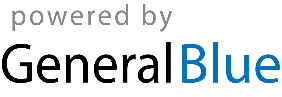 